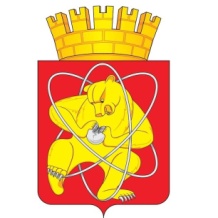 Муниципальное образование «Закрытое административно – территориальное образование  Железногорск Красноярского края»АДМИНИСТРАЦИЯ ЗАТО г. ЖЕЛЕЗНОГОРСКПОСТАНОВЛЕНИЕ23.01.2018                                                                                                   	  	 		          № 122г. ЖелезногорскОб отмене постановления Администрации ЗАТО г. Железногорск от 11.03.2010 № 456п 	Руководствуясь статьей 16 Федерального закона от 06.10.2003 № 131-ФЗ «Об общих принципах организации местного самоуправления в Российской Федерации», принимая во внимание протест прокуратуры ЗАТО г. Железногорск от 15.01.2018 №7-02-2018, руководствуясь Уставом ЗАТО Железногорск,ПОСТАНОВЛЯЮ:	1. Отменить постановление Администрации ЗАТО г. Железногорск от 11.03.2010 № 456п «Об утверждении Порядка проведения компенсационных посадок, восстановления сносимых зеленых насаждений, методики расчета восстановительной стоимости зеленых насаждений на территории ЗАТО Железногорск».	2. Управлению делами Администрации ЗАТО г. Железногорск (Е.В. Андросова) довести настоящее постановление до сведения населения через газету «Город и горожане».3. Отделу общественных связей Администрации ЗАТО г. Железногорск (И.С. Пикалова) разместить настоящее постановление на официальном сайте муниципального образования «Закрытое административно-территориальное образование город Железногорск Красноярского края» в информационно-телекоммуникационной сети «Интернет».4. Контроль над исполнением настоящего постановления возложить на заместителя Главы администрации ЗАТО г. Железногорск по жилищно-коммунальному хозяйству Ю.Г. Латушкина.5. Настоящее постановление  вступает в силу после его официального опубликования.Глава администрации								       ЗАТО г. Железногорск								      С.Е. Пешков